18-19 ноября 2019 г. Сагдиев Булат Илсурович, студент Сарапульского филиала АПОУ УР «РМК МЗ УР», принял участие в Отборочных соревнованиях V Национального чемпионата «Абилимпикс» по компетенции «Медицинский и социальный уход», которые состоялись в городе Москва. Участники должны были показать умения: провести субъективное и объективное обследование пациента, оценить состояние пациента, определить период лихорадки и оказать соответствующую помощь при данном периоде лихорадки, осуществить смену нательного, постельного белья, осуществить перемещение пациента, провести информирование медицинского персонала об изменении состояния пациента, провести беседу с пациентом (родственниками) об особенностях ухода (самоухода) при сахарном диабете.Преподаватель-эксперт Артемьева М.А., преподаватель Сарапульского   филиала АПОУ УР «РМК МЗ УР».Эксперт-жюри Асулмарданова Л.И., заведующий УМО АПОУ УР «РМК МЗ УР»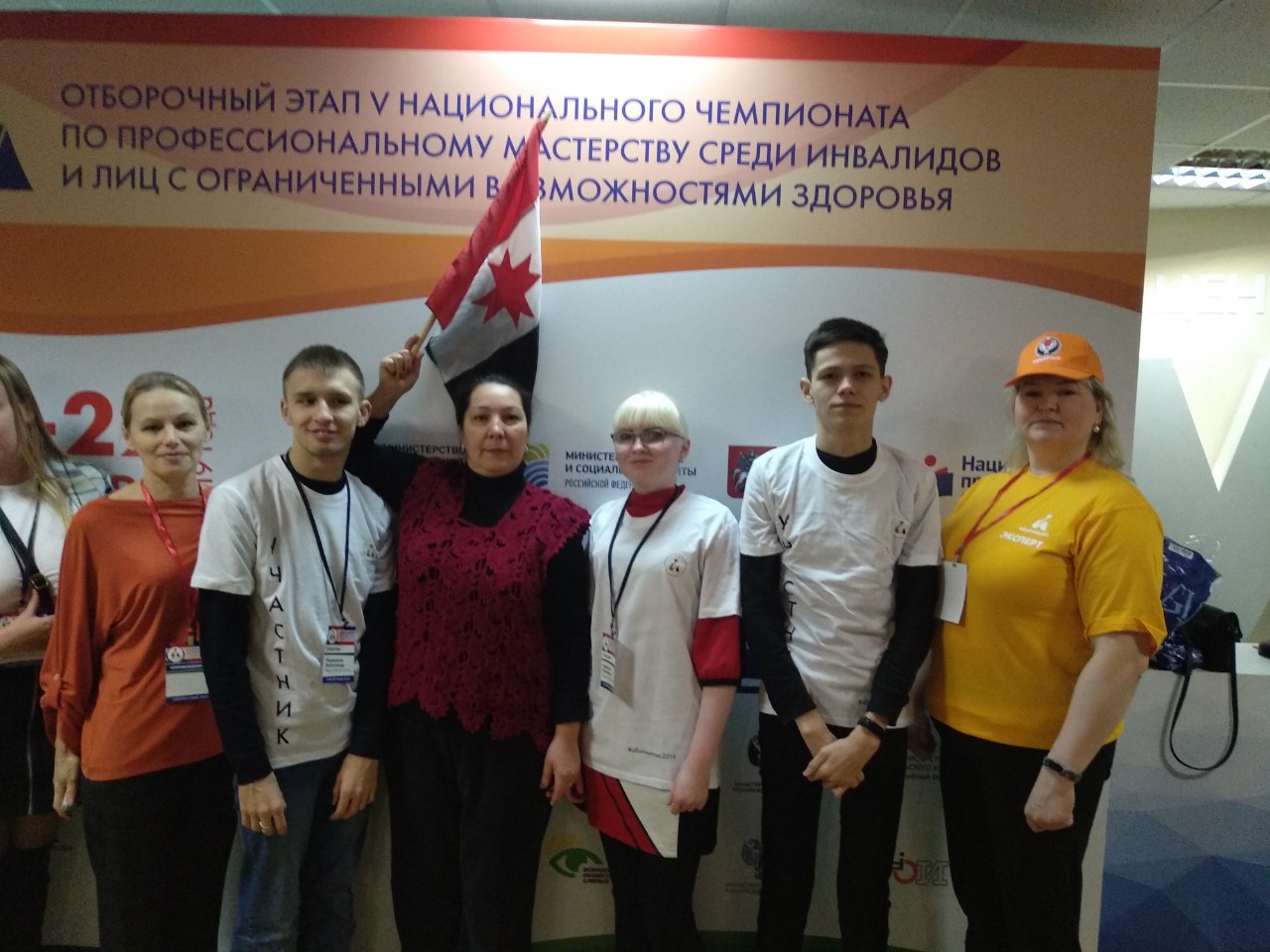 Участники Отборочных соревнований V Национального чемпионата «Абилимпикс» по компетенции «Медицинский и социальный уход»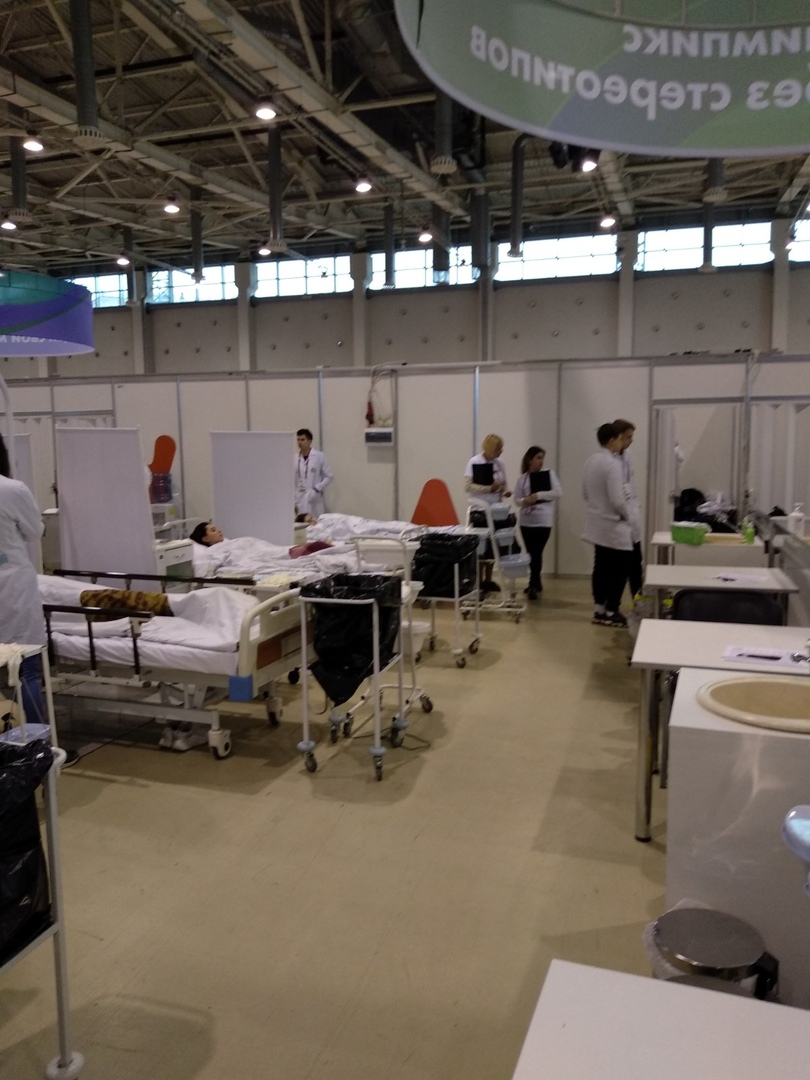 Площадка Отборочных соревнований V Национального чемпионата «Абилимпикс» по компетенции «Медицинский и социальный уход», г.Москва 